あなたは どの タイプですか。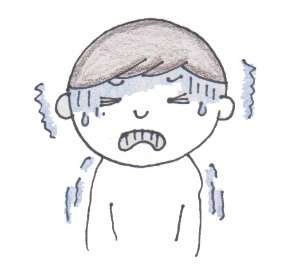 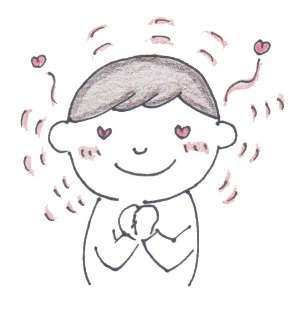 ☆わたしは が すきです。             　　　わたしは が きらいです↓                             　　　　↓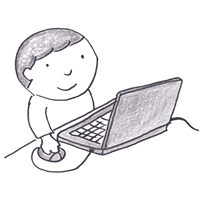 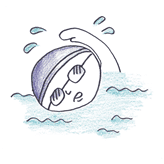  ぎます.                       　　　　  ゲームを します☆わたしは が すきです。             わたしは が きらいです。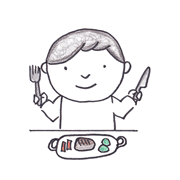 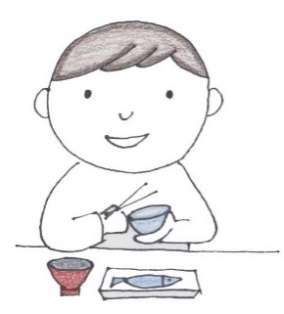 なんでも べます                      　　や おを たべます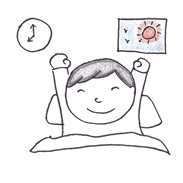 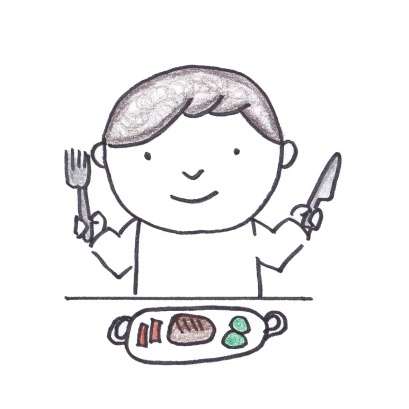 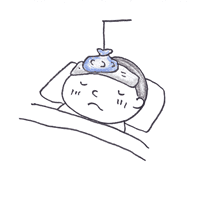 いつも です                よく かぜを ひきます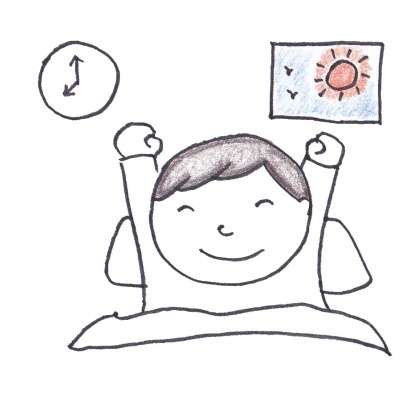 、いつも、ときどき、たまに【         】を します。 ほとんど【         】を しません。あなたの は?  グループで して みましょう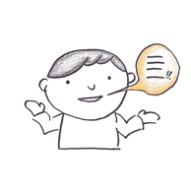 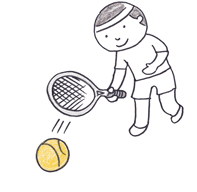 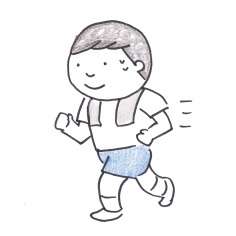 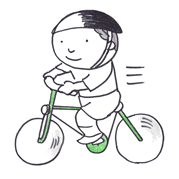 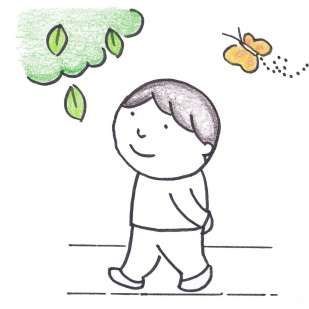 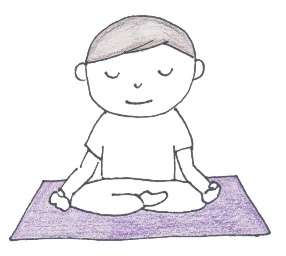 わたしの は【                 】です。      【              】を しています。【              】は とても に いいですよ。                                                                         アドバイスを　すると　したら・・・なんと いますか。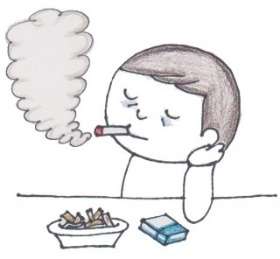 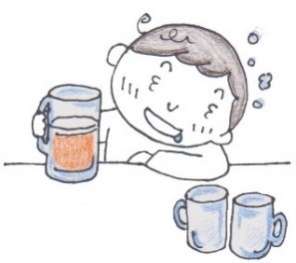 / words【                】しては いけません。【                】しないほうが いい　　 【             】しないほうが いいと いますよ。  [YOKE h.s]